С О Д Е Р Ж А Н И ЕРешения Совета Тейковского муниципального района 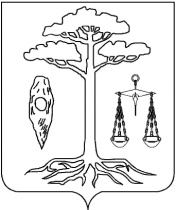 администрациятейковского муниципального районаивановской областип о с т а н о в л е н и еот   17.03.2020 № 68г. ТейковоО внесении изменений в постановление администрации Тейковского муниципального района от 22.11.2013г. № 622 «Об утверждении муниципальной программы «Обеспечение доступным и комфортным жильем, объектами инженерной инфраструктуры и услугами жилищно-коммунального хозяйства населения Тейковского муниципального района» (в действующей редакции)В соответствии с Бюджетным кодексом Российской Федерации, Федеральным законом от 06.10.2003 №131-ФЗ «Об общих принципах организации местного самоуправления в Российской Федерации», Уставом Тейковского муниципального района, постановлением администрации Тейковского муниципального района от 01.10.2013 №523 «Об утверждении Порядка разработки, реализации и оценки эффективности муниципальных программ Тейковского муниципального района», в целях реализации муниципальной программы «Обеспечение доступным и комфортным жильем, объектами инженерной инфраструктуры и услугами жилищно-коммунального хозяйства населения Тейковского муниципального района», администрация Тейковского муниципального районапостановляет: Внести в постановление администрации Тейковского муниципального района от 22.11.2013г. № 622 «Об утверждении муниципальной программы «Обеспечение доступным и комфортным жильем, объектами инженерной инфраструктуры и услугами жилищно-коммунального хозяйства населения Тейковского муниципального района» (в действующей редакции) следующие изменения:В приложении №7 к муниципальной программе «Обеспечение доступным и комфортным жильем, объектами инженерной инфраструктуры и услугами жилищно-коммунального хозяйства населения Тейковского муниципального района» - подпрограмма «Обеспечение водоснабжением жителей Тейковского муниципального района»: 1. Раздел «4. Ресурсное обеспечение подпрограммы» изложить в новой редакции согласно приложению №1.И. о. главы ТейковскогоМуниципального района 					                Е.С. ФиохинаПриложение № 1 к постановлению администрации Тейковскогомуниципального района от 17.03.2020 № 684. Ресурсное обеспечение подпрограммыТаблица 2. Ресурсное обеспечение реализации мероприятий подпрограммы  (тыс. руб.)АДМИНИСТРАЦИЯТЕЙКОВСКОГО МУНИЦИПАЛЬНОГО РАЙОНАИВАНОВСКОЙ ОБЛАСТИ___________________________________________________________________П О С Т А Н О В Л Е Н И Еот 17.03.2020 № 69г. ТейковоО внесении изменений в постановление администрации Тейковского муниципального района Ивановской области от 28.11.2013 г. № 630«Об утверждении муниципальной программы «Развитие сельского хозяйства и регулирование рынков сельскохозяйственной продукции, сырья и продовольствия в Тейковском муниципальном районе»(в действующей редакции)В соответствии с постановлением Правительства Российской Федерации от 14.07.2012 № 717 «О государственной программе развития сельского хозяйства и регулирования рынков сельскохозяйственной продукции, сырья и продовольствия», постановлением Правительства Ивановской области от 27.05.2016 № 143-п «О внесении изменений в постановление Правительства Ивановской области от 13.11.2013 № 451-п «Об утверждении государственной программы Ивановской области «Развитие сельского хозяйства и регулирование рынков сельскохозяйственной продукции, сырья и продовольствия Ивановской области», администрация Тейковского муниципального районаПОСТАНОВЛЯЕТ:Внести в постановление администрации Тейковского муниципального района Ивановской области от 28.11.2013 г. № 630 «Об утверждении муниципальной программы «Развитие сельского хозяйства и регулирование рынков сельскохозяйственной продукции, сырья и продовольствия в Тейковском муниципальном районе» (в действующей редакции) следующие изменения:в приложении к постановлению:Раздел «1. Паспорт муниципальной программы» изложить в новой редакции, согласно приложению № 1.Раздел «4. Ресурсное обеспечение муниципальной Программы» изложить в новой редакции, согласно приложению № 2.В приложение № 2 к муниципальной программе «Развитие сельского хозяйства и регулирование рынков сельскохозяйственной продукции, сырья и продовольствия в Тейковском муниципальном районе» Подпрограмма «Устойчивое развитие сельских территорий Тейковского муниципального района» внести следующие изменения:Раздел «1. Паспорт Подпрограммы» изложить в новой редакции, согласно приложению № 3.Раздел «4. Ресурсное обеспечение Подпрограммы» изложить в новой редакции, согласно приложению № 3.И.о. главы Тейковскогомуниципального района 			                                   Е.С. ФиохинаПриложение № 1 к постановлению администрацииТейковского муниципального района                                                                                                           от   17.03.2020 № 69Муниципальная Программа «Развитие сельского хозяйства и регулирование рынков сельскохозяйственной продукции, сырья и продовольствия в Тейковском муниципальном районе»1. Паспорт муниципальной ПрограммыПриложение № 2 к постановлению администрацииТейковского муниципального района                                                                                                             от 17.03.2020 № 694. Ресурсное обеспечение муниципальной ПрограммыПеречень основных мероприятий программы и ресурсное обеспечение программы отражены в таблице 3. Таблица 3(тыс. руб.)Приложение № 3 к постановлению администрацииТейковского муниципального района                                                                                                                                                                                                      от 17.03.2020 № 69Подпрограмма «Устойчивое развитие сельских территорий Тейковского муниципального района»Паспорт ПодпрограммыПриложение № 4 к постановлению администрацииТейковского муниципального района                                                                                                                                                                                              от 17.03.2020 № 69Таблица 2Ресурсное обеспечение реализации мероприятий Подпрограммы, тыс. руб.АДМИНИСТРАЦИЯ  ТЕЙКОВСКОГО МУНИЦИПАЛЬНОГО РАЙОНА ИВАНОВСКОЙ ОБЛАСТИП О С Т А Н О В Л Е Н И Еот 19.03.2020 № 72г. ТейковоО внесении изменений в постановление администрации Тейковского муниципального района от 17.06.2016г.  № 102 «Об утверждении административного регламента предоставления муниципальной услуги «Выдача разрешений на ввод объектов в эксплуатацию в случаях, предусмотренных Градостроительным кодексом Российской Федерации» на территории Тейковского муниципального района.В соответствии с Градостроительным кодексом Российской Федерации,  Федеральным законом от 27.07.2010г. № 210-ФЗ «Об организации предоставления государственных и муниципальных услуг» (в действующей редакции), Федеральным законом от 13.07.2015г. № 218-ФЗ «О государственной регистрации недвижимости», Федеральным законом от 09.02.2009г. № 8-ФЗ «Об обеспечении доступа к информации о деятельности государственных органов и органов местного самоуправления», Уставом Тейковского муниципального района, в целях совершенствования работы в сфере градостроительной деятельности, администрация Тейковского муниципального района постановляет: Внести в постановление администрации Тейковского муниципального района от 17.06.2016г.  № 102 «Об утверждении административного регламента предоставления муниципальной услуги «Выдача разрешений на ввод объектов в эксплуатацию в случаях, предусмотренных Градостроительным кодексом Российской Федерации» на территории Тейковского муниципального района следующие изменения:в приложении к постановлению:1. Пункт 2.4. раздела 2 административного регламента изложить в следующей редакции:«2.4. Срок предоставления муниципальной услуги:Срок предоставления муниципальной услуги составляет 5 рабочих дней со дня поступления заявления о выдаче разрешения на ввод объекта в эксплуатацию.»2. В пункте 2.17.2. раздела 2 административного регламента заменить слова «не превышающий 30 дней» на «не превышающий 30 календарных дней». 3. В пункте 5.4. раздела 5 административного регламента заменить слова «Не позднее дня» на «Не позднее 1 рабочего дня». 4. В пункте 2.6.6. раздела 2 административного регламента заменить слова «Единый государственный реестр прав на недвижимое имущество и сделок с ним» на «Единый государственный реестр недвижимости».5. Приложение № 1 административного регламента изложить в новой редакции (прилагается).И.о. главы Тейковского муниципального района                	                                                Е.С. Фиохина                                                          Приложение к постановлениюадминистрации Тейковскогомуниципального районаот 19.03.2020 № 72Приложение № 1В администрацию Тейковского муниципального районаОт застройщика:___________________________________________________________________________________________________________________________________________________________________________________________________для юридического лица указываются: полное наименования юридического лица, юридический и почтовый адреса,____________________________________________________________________________________________________________________________________________________________________________________________________основной государственный регистрационный номер юридического лица, должность, Ф.И.О., страховой номер индивидуального ________________________________________________________________________________________________________________________________________________________________________________________________лицевого счета руководителя, телефон, e-mail, представитель (контактное лицо) застройщика должность и Ф.И.О.,_______________________________________________________________________________________________________________________________________________________________________________________________телефон, e-mail, ИНН, банковские реквизиты (наименование банка, р/с, к/с, БИК);_______________________________________________________________________________________________________________________________________________________________________________________________для индивидуального предпринимателя указываются: Ф.И.О., страховой номер индивидуального лицевого счета, адрес________________________________________________________________________________________________________________________________________________________________________________________________регистрации и почтовый адрес, телефон, e-mail, представитель (контактное лицо) застройщика Ф.И.О., телефон,________________________________________________________________________________________________________________________________________________________________________________________________e-mail, ИНН, ОГРНИП;_______________________________________________________________________________________________________________________________________________________________________________________________для физического лица указываются: Ф.И.О., страховой номер индивидуального лицевого счета, адрес регистрации и почтовый __________________________________________________________________________________________________________________________________________________________адрес, телефон, e-mail, представитель (контактное лицо) застройщика Ф.И.О., телефон, e-mailЗАЯВЛЕНИЕО ВЫДАЧЕ РАЗРЕШЕНИЯ НА ВВОД ОБЪЕКТА В ЭКСПЛУАТАЦИЮот «____»___________20___г.Прошу выдать разрешение на ввод в эксплуатацию объекта капитального строительства
наименование объектарасположенного по адресу:________________________________________________________________________________________________                                                                                                    субъект, город, улица, номер дома и т.д.________________________________________________________________________________________________________________________________________________________________________________________________Строительство (реконструкция) осуществлялось на основании ________________________________________________________________________________________________                                  наименование документана земельном участке по адресу:                                   ОКАТО, субъект РФ, район, город, населенный пункт, улица, дом, корпус, строение_____________________________________________________________________________Кадастровый (или условный) номер земельного участка, его площадь: _____________________________________________________________________________Право на пользование землей закреплено:_____________________________________________________________________________        наименование документаДополнительно информируем:Лицо, осуществившее подготовку проектной документации:______________________________________________________________________________________________________________________________________________________________для юридического лица указываются: полное наименования юридического лица, юридический и почтовый адреса,__________________________________________________________________________________________________________________________________________________________должность и Ф.И.О. руководителя, телефон, e-mail,__________________________________________________________________________________________________________________________________________________________банковские реквизиты (наименование банка, р/с, к/с, БИК);________________________________________________________________________________________________________________________________________________________________________________________________для индивидуального предпринимателя указываются: Ф.И.О., адрес регистрации и почтовый адрес, телефон, e-mail,________________________________________________________________________________________________________________________________________________________________________________________________ИНН, ОГРНИП;__________________________________________________________________________________________________________________________________________________________для физического лица указываются: Ф.И.О., адрес регистрации и почтовый адрес, телефон, e-mailПраво выполнения работ по подготовке проектной документации закреплено:наименование документа и уполномоченной организации, его выдавшей, реквизиты документа Работы выполнены на основании договора (контракта) от «____» ____20___г. №________Проектная документация__________________ ______________________________________________________                                                     (индивидуальная/типовая, наименование проектной документации)от ____________№______________серия__________________________________________Лицо, осуществившее строительство:для юридического лица указываются: полное наименования юридического лица, юридический и почтовый адреса,_____________________________________________________________________________должность и Ф.И.О. руководителя, телефон, e-mail, ИНН, банковские реквизиты (наименование банка, р/с, к/с, БИК)_____________________________________________________________________________для индивидуального предпринимателя указываются: Ф.И.О., адрес регистрации и почтовый адрес, телефон, e-mail,______________________________________________________________________________________________________________________________________________________________ИНН, ОГРНИП; для физического лица указываются: Ф.И.О., адрес регистрации и почтовый адрес, телефон, e-mail__________________________________________________________________________________________________________________________________________________________Право выполнения строительно-монтажных работ закрепленонаименование, реквизиты документа и уполномоченной организации, его выдавшейРаботы выполнены на основании договора (контракта) от «____» ____20___г. № ________Технический заказчик:______________________________________________________________________________________________________________________________________________________________для юридического лица указываются: полное наименования юридического лица, юридический и почтовый адреса,__________________________________________________________________________________________________________________________________________________________должность и Ф.И.О. руководителя, телефон, e-mail, банковские реквизиты (наименование банка, р/с, к/с, БИК);__________________________________________________________________________________________________________________________________________________________для индивидуального предпринимателя указываются: Ф.И.О., адрес регистрации и почтовый адрес, телефон, e-mail,__________________________________________________________________________________________________________________________________________________________ИНН, ОГРНИП; для физического лица указываются: Ф.И.О., адрес регистрации и почтовый адрес, телефон, e-mail,__________________________________________________________________________________________________________________________________________________________Право осуществления функций технического заказчика закрепленонаименование, реквизиты документа и уполномоченной организации, его выдавшейФункции технического заказчика исполнялись по договору от «___» ____20___г. №______Лицо, осуществившее строительный контроль:______________________________________________________________________________________________________________________________________________________________для юридического лица указываются: полное наименования юридического лица, юридический и почтовый адреса,__________________________________________________________________________________________________________________________________________________________должность и Ф.И.О. руководителя, телефон, e-mail, банковские реквизиты (наименование банка, р/с, к/с, БИК);__________________________________________________________________________________________________________________________________________________________для индивидуального предпринимателя указываются: Ф.И.О., адрес регистрации и почтовый адрес, телефон, e-mail,__________________________________________________________________________________________________________________________________________________________ИНН, ОГРНИП; для физического лица указываются: Ф.И.О., адрес регистрации и почтовый адрес, телефон, e-mail,__________________________________________________________________________________________________________________________________________________________Право осуществление строительного контроля закрепленонаименование, реквизиты документа и уполномоченной организации, его выдавшейСтроительный контроль осуществлялся на основании договора от «___» ____20__г. №____________________________________________________________________________Сведения об объекте капитального строительстваРазрешение на ввод объекта в эксплуатацию либо мотивированный отказ в выдаче разрешения прошу (нужное отметить галочкой):-выслать почтой по адресу:________________________________________________________________________________________________________________________________________________________  - выдать на руки.  Выражаю свое согласие на то,  что в случае, если в течение трех рабочих дней с момента истечения срока предоставления услуги,  я не явлюсь за разрешением лично, оно будет выслано мне почтой по адресу:___________________________________________________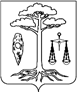 АДМИНИСТРАЦИЯТЕЙКОВСКОГО МУНИЦИПАЛЬНОГО РАЙОНА ИВАНОВСКОЙ ОБЛАСТИ_____________________________________________________________________________П О С Т А Н О В Л Е Н И Еот 19.03.2020 № 73г. ТейковоО внесении изменений в постановление администрации Тейковского муниципального района от 30.03.2017 №103 «Об утверждении административного регламента предоставления муниципальной услуги «Предоставление земельного участка, на котором расположены здания, сооружения (в собственность, аренду, постоянное (бессрочное) пользование, в безвозмездное пользование)» В соответствии с Земельным кодексом Российской Федерации, Федеральным законом от 06.10.2003 №131-ФЗ «Об общих принципах организации местного самоуправления в Российской Федерации», Федеральным законом от 13.07.2015 №218-ФЗ «О государственной регистрации недвижимости», Федеральным законом от 27.07.2010 №210-ФЗ «Об организации предоставления государственных и муниципальных услуг», Уставом Тейковского муниципального района, и учитывая представление Тейковской межрайонной прокуратуры от 24.02.2020 № 02-33-2020, администрация Тейковского муниципального районаПОСТАНОВЛЯЕТ:Внести в постановление администрации Тейковского муниципального района от 30.03.2017 №103 «Об утверждении административного регламента предоставления муниципальной услуги «Предоставление земельного участка, на котором расположены здания, сооружения (в собственность, аренду, постоянное (бессрочное) пользование, в безвозмездное пользование)» следующие изменения:в приложении к постановлению: Пункт 1.4. изложить в новой редакции:          «1.4. Настоящий административный регламент разработан в целях повышения качества предоставления и доступности муниципальной услуги, создания комфортных условий для участников отношений, возникающих при предоставлении муниципальной услуги, и определяет стандарт предоставления муниципальной услуги, правила предоставления муниципальной услуги, в том числе сроки и последовательность административных действий и административных процедур при предоставлении муниципальной услуги.Правом на получение муниципальной услуги, указанной в настоящем регламенте, обладают физические и юридические лица - собственники зданий, сооружений либо помещения в здании, сооружении, расположенных на участке, заинтересованные в предоставлении земельного участка в собственность, постоянное (бессрочное) пользование, в безвозмездное пользование и в аренду (далее - Заявитель). От имени Заявителя заявление о предоставлении муниципальной услуги вправе подавать его представитель при предоставлении документа, удостоверяющего представительские полномочия, и документа, удостоверяющего личность.».В пункте 3.2.2. слова «…в течение десяти дней...» заменить словами «… в течение десяти календарных дней…».По всему тексту административного регламента слова «…Единый государственный реестр прав на недвижимое имущество…» заменить словами «…Единый государственный реестр недвижимости…», слово «…ЕГРП…» заменить словом «…ЕГРН…».        4.    Пункт 2.11. дополнить подпунктом 2.11.35 следующего содержания: «2.11.35. На указанном в заявлении о предоставлении земельного участка земельном участке расположены сооружения, которые могут размещаться на таких земельных участках на основании сервитута, публичного сервитута или в соответствии со статьей 39.36 настоящего Кодекса.».5.     Приложение № 2 к Административному регламенту изложить в новой редакции согласно приложению 1. 
И.о. главы Тейковского   муниципального района                                                               Е.С.ФиохинаПриложение 1                                                                                                      к постановлению администрации                                                                                               Тейковского муниципального района                                                                                                                              от 19.03.2020  № 73               Приложение № 2 к Административному регламентуБЛОК-СХЕМАпри предоставлении муниципальной услуги " Предоставление земельного участка, на котором расположены здания, сооружения (в собственность, аренду, постоянное (бессрочное) пользование, в безвозмездное пользование)"││                     │                                 │            │               │                                 │            │               │                                 │            │               │                                 │                            │                      │                                                                                                                                                 │                       │     администрациятейковского муниципального районаивановской областип о с т а н о в л е н и е  от 19.03.2020 № 74                                                      г. ТейковоОб утверждении порядка предоставления из бюджета Тейковского муниципального района субсидий организациям коммунального комплекса Тейковского муниципального района на ремонт и содержание уличного водоснабжения населенных пунктов В соответствии с федеральными законами от 07.12.2011 № 416-ФЗ «О водоснабжении и водоотведении», от 06.10.2003 года №131-ФЗ «Об общих принципах организации местного самоуправления в Российской Федерации» (в действующей редакции), статьей 78 Бюджетного кодекса Российской Федерации, Уставом Тейковского муниципального района, администрация Тейковского муниципального района  постановляет:  Утвердить порядок предоставления из бюджета Тейковского муниципального района субсидий организациям коммунального комплекса Тейковского муниципального района на ремонт и содержание уличного водоснабжения населенных пунктов (прилагается). И.о. главы Тейковского муниципального района				                           Е.С. ФиохинаПриложение     к постановлению администрации Тейковского муниципального района                                                             от 19.03.2020 № 74ПОРЯДОКПРЕДОСТАВЛЕНИЯ ИЗ БЮДЖЕТА ТЕЙКОВСКОГО МУНИЦИПАЛЬНОГО РАЙОНА СУБСИДИЙ ОРГАНИЗАЦИЯМ КОММУНАЛЬНОГО КОМПЛЕКСА ТЕЙКОВСКОГО МУНИЦИПАЛЬНОГО РАЙОНА НА РЕМОНТ И СОДЕРЖАНИЕ УЛИЧНОГО ВОДОСНАБЖЕНИЯ НАСЕЛЕННЫХ ПУНКТОВ 1. Настоящий Порядок разработан в соответствии со статьей 78 Бюджетного кодекса Российской Федерации и определяет правила предоставления из бюджета Тейковского муниципального района субсидий организациям коммунального комплекса Тейковского муниципального района на ремонт и содержание уличного водоснабжения населенных пунктов (далее - субсидии).2. Целью предоставления субсидий является:- осуществление предприятиями жилищно-коммунального хозяйства Тейковского муниципального района мероприятий по бесперебойному обеспечению качественного водоснабжения и водоотведения потребителей; - снижение количества аварий на системах водоснабжения и водоотведения.К мероприятиям по обеспечению бесперебойного водоснабжения и водоотведения потребителей относятся:- ремонт, углубление скважин;-  замена участков сетей водоснабжения и систем водоотведения;- установка систем водоочистки.3. Субсидии предоставляются в пределах средств, предусмотренных решением Совета Тейковского муниципального района о бюджете Тейковского муниципального района на соответствующий финансовый год и сводной бюджетной росписью бюджета Тейковского муниципального района.Предоставление субсидий осуществляется за счет средств бюджета Тейковского муниципального района на безвозмездной и безвозвратной основе в рамках реализации подпрограммы «Обеспечение водоснабжением жителей Тейковского муниципального района», муниципальной программы «Обеспечение доступным и комфортным жильем, объектами инженерной инфраструктуры и услугами жилищно-коммунального хозяйства населения Тейковского муниципального района».4. Условием предоставления субсидий является наличие заключенных договоров (контрактов), локальных сметных расчетов на ремонт скважин, систем водоотведения, а также на ремонт (замену) сетей водоснабжения, установку систем водоочистки.5. Получателями субсидии могут выступать:- предприятия жилищно-коммунального хозяйства, учредителем которых является администрация Тейковского муниципального района;- предприятия жилищно-коммунального хозяйства, осуществляющие эксплуатацию систем водоснабжения и систем водоотведения, переданных им на праве хозяйственного ведения и не находящиеся в стадии банкротства. 6. Для получения субсидий предприятия жилищно-коммунального хозяйства представляют в управление координации жилищно-коммунального хозяйства и градостроительства администрации Тейковского муниципального района следующие документы:- заявление с приложением заключенных договоров (контрактов), локальных сметных расчетов на ремонт скважин, систем водоотведения, а также на ремонт (замену) сетей водоснабжения, установку систем водоочистки (приложение № 1);- заверенную учредителем копию устава предприятия;- расчет суммы субсидий (приложение  №2);7. Отбор организаций – получателей субсидий осуществляет управление координации жилищно-коммунального, дорожного хозяйства и градостроительства администрация Тейковского муниципального района на основании представленных документов в течение 3-х рабочих дней с начала отбора.Отбор проводится по этапам, определяемым распоряжениями администрации Тейковского муниципального района. 8. Решение о выделении (или отказе в предоставлении) субсидий оформляется распоряжением администрации Тейковского муниципального района. 9. В случае принятия решения о выделении субсидий управление координации жилищно-коммунального, дорожного хозяйства и градостроительства администрации Тейковского муниципального района готовит проект Соглашения о предоставлении субсидий организациям коммунального комплекса Тейковского муниципального района на ремонт и содержание уличного водоснабжения населенных пунктов, для дальнейшего подписания (далее – Соглашение) (приложение № 3).  10. В предоставлении субсидий может быть отказано в случае:- если представленные документы для предоставления субсидий не соответствуют перечню, указанному в пункте 6 настоящего порядка;- нарушены сроки предоставления документов.11. Финансовый отдел администрации Тейковского муниципального района на основании распоряжения администрации Тейковского муниципального района перечисляет предприятиям жилищно-коммунального хозяйства сумму субсидии в пределах доведенных лимитов бюджетных обязательств в соответствии с заключенными договорами на перечисление средств.12. Предприятия жилищно-коммунального хозяйства несут ответственность за нецелевое расходование средств субсидий и недостоверность представляемых сведений.13. Контроль за целевым использованием субсидии осуществляет управление координации жилищно-коммунального, дорожного хозяйства и градостроительства администрации Тейковского муниципального района. В целях осуществления контроля за соблюдением условий предоставления субсидий, предприятия жилищно-коммунального хозяйства в течение 15 календарных дней с даты подписания актов выполненных работ предоставляют в управление координации жилищно-коммунального, дорожного хозяйства и градостроительства администрации Тейковского муниципального района отчет, содержащий подробную информацию о направлении расходования средств бюджета (приложение № 4).14. При нецелевом использовании средств субсидии, а также в случае нарушения условий, установленных при ее предоставлении, получатель субсидии обязан вернуть указанные средства в доход бюджета Тейковского муниципального района в полном объеме в течение 15 календарных дней с момента установления факта нецелевого использования средств субсидии, а также факта нарушения условий, установленных при ее предоставлении, оформленного соответствующим актом или подтвержденного иным документом, устанавливающим нецелевое использование средств субсидии, а также нарушение условий, установленных при ее предоставлении.В случае отказа от добровольного возврата средств субсидии, использованных не по целевому назначению, а также использованных с нарушением условий, установленных при ее предоставлении, взыскание указанных средств с предприятий жилищно-коммунального хозяйства производится в судебном порядке.15. Проверку соблюдения условий, целей и порядка предоставления субсидий осуществляет управление координации жилищно-коммунального хозяйства и градостроительства администрации Тейковского муниципального района и ведущий специалист финансового отдела администрации Тейковского муниципального района, осуществляющий внутренний муниципальный финансовый контроль.Приложение № 1к Порядку предоставления из бюджета Тейковского муниципального района  субсидий организациям коммунального комплекса Тейковского муниципального района на ремонт и содержание уличного водоснабжения населенных пунктов На официальном бланке                                                                                        Главе Тейковского                                                                                         муниципального района                                                                                        ____________________                                                      ЗАЯВЛЕНИЕВ соответствии с постановлением администрации Тейковского муниципального района от ________г. № ____ «Об утверждении Порядка предоставления из бюджета Тейковского муниципального района субсидий организациям коммунального комплекса Тейковского муниципального района на ремонт и содержание уличного водоснабжения населенных пунктов» прошу предоставить в установленном порядке в 20___ году субсидию из районного бюджета_________________________________________________________________(наименование предприятия жилищно-коммунального хозяйства)на ремонт скважин, сетей водоснабжения, систем водоотведения и установку систем водоочистки в размере ________ тыс. рублей.Прилагаем следующий перечень документов в соответствии с «Порядком предоставления из бюджета Тейковского муниципального района субсидий организациям коммунального комплекса Тейковского муниципального района на ремонт и содержание уличного водоснабжения населенных пунктов»:- заявление с приложением заключенных договоров (контрактов), локальных сметных расчетов на ремонт скважин, систем водоотведения, а также на ремонт (замену) сетей водоснабжения, установку систем водоочистки (приложение № 1);- заверенную учредителем копию устава предприятия;- расчет суммы субсидий (приложение № 2);Приложение: на _____ л., в ____ экз.Руководитель ________________ _______________________                                          (подпись)                         (расшифровка подписи)Должностное лицо, ответственноеза направление документов_____________________ ____________________          (Ф.И.О.)                                 (контактный телефон)Приложение № 2к Порядку предоставления из бюджета Тейковского муниципального района субсидий организациям коммунального комплекса Тейковского муниципального района на ремонт и содержание уличного водоснабжения населенных пунктов РАСЧЕТ 1суммы субсидии из бюджета Тейковского муниципального района на ремонт и содержание уличного водоснабжения населенных пунктов             ______________________________________________________                                       (наименование предприятия) (в тыс.руб.)Руководитель предприятия             подпись                             Ф.И.О.Главный бухгалтер                           подпись                             Ф.И.О. М.П.                                                                                                       Приложение № 3к Порядку предоставления из бюджета Тейковского муниципального района субсидий организациям коммунального комплекса Тейковского муниципального района на ремонт и содержание уличного водоснабжения населенных пунктовСОГЛАШЕНИЕо предоставлении субсидий организациям коммунального комплекса Тейковского муниципального района на ремонт и содержание уличного водоснабжения населенных пунктов г. Тейково                                                           "____" ____________ 20___ годаАдминистрация Тейковского муниципального района, именуемая в дальнейшем «Администрация», в лице главы Тейковского муниципального района ______________, действующей(го) на основании Устава Тейковского муниципального района, утвержденного решением Совета Тейковского муниципального района от 25.08.2010 № 50-р, с одной стороны и ________________________________________, именуемое в дальнейшем(наименование предприятия)«Предприятие», в лице _______________________________   действующего                                                                     (должность, ФИО)на основании Устава, с другой стороны, именуемые вместе Стороны, в соответствии с постановлением администрации Тейковского муниципального района от ________ г. № ____ «Об утверждении Порядка предоставления из бюджета Тейковского муниципального района субсидий организациям коммунального комплекса Тейковского муниципального района на ремонт и содержание уличного водоснабжения населенных пунктов», заключили настоящее Соглашение о нижеследующем:1. Предмет Соглашения1.1. Предметом настоящего Соглашения является предоставление из бюджета Тейковского муниципального района субсидии организациям коммунального комплекса Тейковского муниципального района на ремонт и содержание уличного водоснабжения населенных пунктов в порядке и на условиях, установленных постановлением администрации Тейковского муниципального района от _______ г. № ____ «Об утверждении Порядка предоставления из бюджета Тейковского муниципального района субсидий организациям коммунального комплекса Тейковского муниципального района на ремонт и содержание уличного водоснабжения населенных пунктов».2. Права и обязанности Сторон2.1. Администрация обязуется:2.1.1. Предоставить Предприятию субсидию в размере _____ руб, утвержденном распоряжением администрации Тейковского муниципального района от _____   №_____ «О предоставлении из бюджета Тейковского муниципального района субсидий организациям коммунального комплекса Тейковского муниципального района на ремонт и содержание уличного водоснабжения населенных пунктов».2.1.2. Перечислить Предприятию субсидию в пределах бюджетных ассигнований и лимитов бюджетных обязательств, предусмотренных бюджетом Тейковского муниципального района на очередной финансовый год на указанные цели.Перечисление денежных средств осуществляется в порядке, установленном пунктом 13 Порядка предоставления из бюджета Тейковского муниципального района субсидий организациям коммунального комплекса Тейковского муниципального района на ремонт и содержание уличного водоснабжения населенных пунктов.  2.1.3. Рассматривать предложения Предприятия по вопросам, связанным с исполнением настоящего Соглашения и сообщать результаты их рассмотрения в срок не более 10 календарных дней со дня поступления указанных предложений.2.2. Администрация в праве:2.2.1. Проводить проверки исполнения Предприятием условий предоставления субсидий;2.2.2. Изменять размер субсидии в случае выявления фактов предоставления Администрации  недостоверных сведений;2.2.3. Прекращать предоставление субсидии в случае нецелевого использования средств и принимать меры к взысканию средств, использованных не по назначению.2.3. Предприятие обязуется:2.3.1. Использовать субсидию строго по целевому назначению на ремонт скважин, сетей водоснабжения, систем водоотведения, установку систем водоочистки и нести ответственность за нецелевое и неэффективное использование бюджетных средств.2.3.2. Представлять в Администрацию отчетные данные по прилагаемой к настоящему Соглашению форме в срок не позднее 15 календарных дней с даты подписания актов выполненных работ. 2.3.3. Оказывать содействие Администрации в проведении проверок исполнения Предприятием условий настоящего Соглашения, предоставлять всю необходимую для проведения проверки документацию.2.3.4. Производить возврат в случае обнаружения факта нецелевого использования предоставленной субсидии денежные средства, использованные не по назначению, в доход бюджета Тейковского муниципального района.2.3.5. Уведомлять Администрацию об изменении юридического адреса или платежных реквизитов в течение 5 рабочих дней с момента вступления в силу этих изменений.2.4. Предприятие вправе:2.4.1. Обращаться в Администрацию за разъяснениями в связи с исполнением настоящего Соглашения.3. Порядок возврата субсидии3.1. Денежные средства, использованные не по назначению, подлежат возврату в доход бюджета Тейковского муниципального района в течение 15 календарных дней с момента установления факта нецелевого использования средств субсидии.3.2. В случае выявления факта нарушения условий предоставления субсидии, субсидия подлежит возврату в доход бюджета Тейковского муниципального района в течение 15 дней с момента оформления соответствующего акта или подтверждения иным документом, устанавливающим нарушение условий, установленных при предоставлении субсидии.3.3. В случае отказа от добровольного перечисления денежных средств в доход бюджета Тейковского муниципального района в сроки, предусмотренные пунктами 3.1. и 3.2. настоящего Соглашения, субсидия подлежит взысканию в судебном порядке.4. Основания приостановления или прекращенияперечисления субсидии4.1. Основанием приостановления или прекращения перечисления субсидии является:1) нецелевое использование субсидии;2) непредставление Предприятием документов и расчетов в порядке и сроки, установленные Соглашением;3) нарушение Предприятием иных условий настоящего Соглашения.5. Ответственность Сторон5.1. За неисполнение или ненадлежащее исполнение обязательств, вытекающих из настоящего Соглашения, Стороны несут ответственность, предусмотренную законодательством Российской Федерации.5.2. Невыполнение Предприятием условий настоящего Соглашения является основанием для прекращения предоставления субсидии.6. Изменение, дополнение и расторжение Соглашения6.1. По взаимному согласию Сторон или в соответствии с действующим законодательством Российской Федерации в настоящее Соглашение могут быть внесены изменения и дополнения, которые оформляются дополнительным соглашением к нему и являются неотъемлемой частью настоящего Соглашения с момента их подписания Сторонами.6.2. Настоящее Соглашение может быть расторгнуто при согласии подписавших его Сторон.7. Срок действия Соглашения7.1. Настоящее Соглашение вступает в силу со дня его подписания Сторонами и действует по 31 декабря текущего финансового года.8. Прочие условия8.1. Не урегулированные Сторонами споры и разногласия, возникшие при исполнении настоящего Соглашения или в связи с ним, рассматриваются в порядке, предусмотренном законодательством Российской Федерации.8.2. Настоящее Соглашение составлено в двух экземплярах, на русском языке, по одному экземпляру для каждой из Сторон, имеющих равную юридическую силу.9. Юридические адреса и реквизиты СторонПриложение № 4к Порядку предоставления из бюджета Тейковского муниципального района субсидий организациям коммунального комплекса Тейковского муниципального района на ремонт и содержание уличного водоснабжения населенных пунктов                                                            Отчетоб использовании субсидий организациям коммунального комплекса Тейковского муниципального района на ремонт и содержание уличного водоснабжения населенных пунктов                                   (наименование предприятия)(приводится подробная информация о направлениях расходования в текущем финансовом году средств бюджета в рамках определенного назначения, с приложением пакета копий подтверждающих документов, заверенных в установленном порядке, в разрезе конечных получателей средств бюджета Тейковского муниципального района)Руководитель       _____________ _______________________                                            (подпись)                (расшифровка подписи)Главный бухгалтер _____________ ______________________                                                   (подпись)                (расшифровка подписи)Исполнитель        _________________ ______________________                                                (ФИО)      			       (должность)"___" ____________ 20__г.М.П.Постановление администрации Тейковского муниципального района от 17.03.2020 № 68О внесении изменений в постановление администрации Тейковского муниципального района от 22.11.2013г. № 622 «Об утверждении муниципальной программы «Обеспечение доступным и комфортным жильем, объектами инженерной инфраструктуры и услугами жилищно-коммунального хозяйства населения Тейковского муниципального района» (в действующей редакции)Постановление администрации Тейковского муниципального района от 17.03.2020 № 69О внесении изменений в постановление администрации Тейковского муниципального района Ивановской области от 28.11.2013 г. № 630«Об утверждении муниципальной программы «Развитие сельского хозяйства и регулирование рынков сельскохозяйственной продукции, сырья и продовольствия в Тейковском муниципальном районе»(в действующей редакции)Постановление администрации Тейковского муниципального района от 17.03.2020 № 72О внесении изменений в постановление администрации Тейковского муниципального района от 17.06.2016г.  № 102 «Об утверждении административного регламента предоставления муниципальной услуги «Выдача разрешений на ввод объектов в эксплуатацию в случаях, предусмотренных Градостроительным кодексом Российской Федерации» на территории Тейковского муниципального района.Постановление администрации Тейковского муниципального района от 17.03.2020 № 73О внесении изменений в постановление администрации Тейковского муниципального района от 30.03.2017 №103 «Об утверждении административного регламента предоставления муниципальной услуги «Предоставление земельного участка, на котором расположены здания, сооружения (в собственность, аренду, постоянное (бессрочное) пользование, в безвозмездное пользование)»Постановление администрации Тейковского муниципального района от 17.03.2020 № 74Об утверждении порядка предоставления из бюджета Тейковского муниципального района субсидий организациям коммунального комплекса Тейковского муниципального района на ремонт и содержание уличного водоснабжения населенных пунктов№ п/пНаименование мероприятия/  Источник ресурсного обеспечения2017г.2018г.2019г.2020г.2021г.2022г.Подпрограмма «Обеспечение водоснабжением жителей Тейковского муниципального района», всегоПодпрограмма «Обеспечение водоснабжением жителей Тейковского муниципального района», всего887,9807,11222,81987,9887,9887,9 бюджетные ассигнования бюджетные ассигнования887,9807,11222,81987,9887,9887,9- бюджет Тейковского муниципального района- бюджет Тейковского муниципального района887,9807,11222,81987,9887,9887,9- областной бюджет- областной бюджет0,00,00,00,00,00,0- федеральный бюджет- федеральный бюджет0,00,00,00,00,00,01.Ремонт и содержание уличного водоснабжения населенных пунктов0,00,00,0164,0529,1529,11.Бюджетные ассигнования:0,00,00,0164,0529,1529,11.- бюджет Тейковского муниципального района0,00,00,0164,0529,1529,11.- бюджет Ивановской области0,00,00,00,00,00,01.- федеральный бюджет0,00,00,00,00,00,02.Ремонт, строительство и содержание колодцев0,00,00,00358,8358,82.Бюджетные ассигнования:0,00,00,00358,8358,82.- бюджет Тейковского муниципального района0,00,00,00358,8358,82.- бюджет Ивановской области0,00,00,00,00,00,02.- федеральный бюджет0,00,00,00,00,00,03.Межбюджетные трансферты на осуществление переданных полномочий сельским поселениям на организацию в границах поселений водоснабжения населения544,8807,11222,8887,90,00,03.Бюджетные ассигнования:544,8807,11222,8887,90,00,03.- бюджет Тейковского муниципального района544,8807,11222,8887,90,00,03.- бюджет Ивановской области0,00,00,00,00,00,03.- федеральный бюджет0,00,00,00,00,00,04. Субсидии организациям коммунального комплекса Тейковского муниципального района на ремонт и содержание уличного водоснабжения населенных пунктов343,10,00,0936,00,00,04. Бюджетные ассигнования:343,10,00,0936,00,00,04. - бюджет Тейковского муниципального района343,10,00,0936,00,00,04. - бюджет Ивановской области0,00,00,00,00,00,04. - федеральный бюджет0,00,00,00,00,00,0Наименование программы «Развитие сельского хозяйства и регулирование рынков сельскохозяйственной продукции, сырья и продовольствия в Тейковском муниципальном районе»Срок реализации программы2014- 2021 годыАдминистратор программы Отдел сельского хозяйства и земельных отношений администрации Тейковского муниципального районаИсполнители программы- отдел сельского хозяйства и земельных отношений администрации Тейковского муниципального района;- управление координации жилищно-коммунального, дорожного хозяйства и градостроительства администрации Тейковского муниципального района;- отдел градостроительства управления координации жилищно-коммунального, дорожного хозяйства и градостроительства администрации Тейковского муниципального района.Перечень подпрограмм1. «Развитие растениеводства, животноводства и малых форм хозяйствования, модернизация агропромышленного комплекса Тейковского муниципального района».2. «Устойчивое развитие сельских территорий Тейковского муниципального района».3. «Планировка территорий и проведение комплексных кадастровых работ на территории Тейковского муниципального района».4. «Использование и охрана земель на территории Тейковского муниципального района»Цель программыУвеличение производства продукции сельского хозяйства и обеспечение финансовой устойчивости товаропроизводителей АПК, устойчивого развития сельских территорий, воспроизводство и повышение эффективности использования ресурсного потенциала в сельском хозяйстве Тейковского муниципального района, рациональное использование земель, расположенных в границах районаОбъем ресурсного обеспечения программыОбъем ресурсного обеспечения реализации Программы в целом составляет 104644,506 тыс. руб.           в том числе из средств:- федерального бюджета – 56555,525 тыс. руб.- областного бюджета –37922,304 тыс. руб.- внебюджетных источников – 4695,857 тыс. руб.- бюджет Тейковского муниципального района – 5077,75 тыс. руб. - бюджеты поселений Тейковского муниципального района – 393,07 тыс. руб.2014 год – 45207,771 тыс. руб., в том числе из средств:- федерального бюджета – 15627,42 тыс. руб.- областного бюджета – 28832,15 тыс. руб.- внебюджетных источников – 355,131 тыс. руб.- бюджет Тейковского муниципального района – 0,0 тыс. руб.- бюджеты поселений Тейковского муниципального района – 393,07 тыс. руб.2015 год -  11542,99 тыс. руб. в том числе из средств:- федерального бюджета – 6595,0 тыс. руб.- областного бюджета – 4947,99 тыс. руб.- внебюджетных источников – 0,0 тыс. руб.- бюджет Тейковского муниципального района – 0,0 тыс. руб.- бюджеты поселений Тейковского муниципального района – 0,0 тыс. руб.2016 год -  5837,7 тыс. руб., в том числе из средств:- федерального бюджета – 5408,9 тыс. руб.- областного бюджета – 428,8 тыс. руб. - внебюджетных источников – 0,0 тыс. руб.- бюджет Тейковского муниципального района – 0,0 тыс. руб.- бюджеты поселений Тейковского муниципального района – 0,0 тыс. руб.2017 год -  9156,55 тыс. руб., в том числе из средств:- федерального бюджета – 7796,5 тыс. руб.- областного бюджета – 742,2 тыс. руб.- внебюджетных источников – 296,1 тыс. руб.- бюджет Тейковского муниципального района – 321,75 тыс. руб.2018 год -  2959,016 тыс. руб., в том числе из средств:- федерального бюджета – 1425,049 тыс. руб.- областного бюджета – 503,262 тыс. руб.- внебюджетных источников – 656,705 тыс. руб.- бюджет Тейковского муниципального района – 374,0 тыс. руб.2019 год -  5092,597 тыс. руб., в том числе из средств:- федерального бюджета – 2858,0 тыс. руб. - областного бюджета – 611,12 тыс. руб.- внебюджетных источников – 870,177 тыс. руб.- бюджет Тейковского муниципального района – 753,3 тыс. руб.2020 год -  18659,941 тыс. руб., в том числе из средств:- федерального бюджета –14112,903 тыс. руб.- областного бюджета –1651,166 тыс. руб.- внебюджетных источников – 1258,872 тыс. руб.- бюджет Тейковского муниципального района –1637,0 тыс. руб.2021 год -  6187,941 тыс. руб., в том числе из средств:- федерального бюджета – 2731,753 тыс. руб.- областного бюджета – 205,616 тыс. руб.- внебюджетных источников – 1258,872 тыс. руб.- бюджет Тейковского муниципального района –1991,7 тыс. руб.№ п/пНаименование мероприятия/ Источник ресурсного обеспечения20142015201620172018201920202021Программа, всего45207,77111542,995837,79156,552959,0165092,59718659,9416187,941бюджетные ассигнования45207,77111542,995837,79156,552302,6754222,4217401,0694929,069-бюджет Тейковского муниципального района0,00,00,0321,75374,0753,31637,01991,7- областной бюджет28832,154947,99428,8742,2503,262611,121651,166205,616-федеральный бюджет15627,426595,05408,97796,51425,0492858,014112,9032731,753- бюджеты сельских поселений393,070,00,00,00,00,00,00,0внебюджетное финансирование355,1310,00,0296,1656,705870,1771258,8721258,8721.1Подпрограмма 1«Развитие растениеводства, животноводства и малых форм хозяйствования, модернизация  агропромышленного комплекса Тейковского муниципального района». 11207,011542,995837,77847,80,00,00,00,0Мероприятия по развитию отрасли растениеводства, переработки и реализации продукции растениеводства, всего7221,07437,52139,35594,20,00,00,00,0бюджетные ассигнования7221,07437,52139,35594,20,00,00,00,0-бюджет Тейковского муниципального района0,00,00,00,00,00,00,00,0- областной бюджет3504,03609,1109,3162,90,00,00,00,0- федеральный бюджет3717,03828,42030,05431,30,00,00,00,0- бюджеты сельских поселений0,00,00,00,00,00,00,00,0внебюджетное финансирование0,00,00,00,00,00,00,00,0Мероприятия по развитию отрасли животноводства, переработки и реализации продукции животноводства, всего2627,02705,793270,42077,10,00,00,00,0бюджетные ассигнования2627,02705,793270,42077,10,00,00,00,0-бюджет Тейковского муниципального района0,00,00,00,00,00,00,00,0- областной бюджет988,01017,59202,3103,90,00,00,00,0- федеральный бюджет1639,01688,23068,11973,20,00,00,00,0- бюджеты сельских поселений0,00,00,00,00,00,00,00,0внебюджетное финансирование0,00,00,00,00,00,00,00,0Мероприятия по технической и технологической модернизации предприятий АПК, всего257,0264,70,066,50,00,00,00,0бюджетные ассигнования257,0264,70,066,50,00,00,00,0-бюджет Тейковского муниципального района0,00,00,00,00,00,00,00,0- областной бюджет257,0264,70,066,50,00,00,00,0- федеральный бюджет0,00,00,00,00,00,00,00,0- бюджеты сельских поселений0,00,00,00,00,00,00,00,0внебюджетное финансирование0,00,00,00,00,00,00,00,0Мероприятия по поддержке малых форм хозяйствования, всего1102,01135,0428,0110,00,00,00,00,0бюджетные ассигнования1102,01135,0428,0110,00,00,00,00,0-бюджет Тейковского муниципального района0,00,00,00,00,00,00,00,0- областной бюджет55,056,6117,236,30,00,00,00,0- федеральный бюджет1047,01078,4310,873,70,00,00,00,0- бюджеты сельских поселений0,00,00,00,00,00,00,00,0внебюджетное финансирование0,00,00,00,00,00,00,00,01.2. Подпрограмма 2 «Устойчивое развитие сельских территорий Тейковского муниципального района»34000,7710,00,0987,02589,0165092,59717372,0415576,241бюджетные ассигнования34000,7710,00,0987,01932,3114222,4216113,1694317,369-бюджет Тейковского муниципального района0,00,00,00,04,0753,3938,01380,0-областной бюджет24028,150,00,0372,6503,262611,121062,266205,616 -федеральный бюджет9224,42000,0318,31425,0492858,014112,9032731,753 - бюджеты сельских поселений393,070,00,00,00,00,00,00,0внебюджетное финансирование355,13100,0296,1656,705870,1771258,8721258,8721.3.Подпрограмма 3 «Планировка территорий и проведение комплексных кадастровых работ на территории Тейковского муниципального района»0,00,00,0321,75370,00,01287,9611,7бюджетные ассигнования0,00,00,0321,75370,00,01287,9611,7-бюджет Тейковского муниципального района0,00,00,0321,75370,00,0699,0611,7- областной бюджет0,00,00,00,00,00,0588,90,0 -федеральный бюджет0,00,00,00,00,00,00,00,0 - бюджеты сельских поселений0,00,00,00,00,00,00,00,0внебюджетное финансирование0,00,00,00,00,00,00,00,01.4.Подпрограмма 4. «Использование и охрана земель на территории Тейковского муниципального района»0,00,00,00,00,00,00,00,0бюджетные ассигнования0,00,00,00,00,00,00,00,0-бюджет Тейковского муниципального района0,00,00,00,00,00,00,00,0- областной бюджет0,00,00,00,00,00,00,00,0 -федеральный бюджет0,00,00,00,00,00,00,00,0Наименование подпрограммы«Устойчивое развитие сельских территорий Тейковского муниципального района»Срок реализации2014-2021 годыИсполнитель- управление координации жилищно-коммунального, дорожного хозяйства и градостроительства администрации Тейковского муниципального района; - отдел сельского хозяйства и земельных отношений администрации Тейковского муниципального района;- администрации поселений Тейковского муниципального районаЦель подпрограммы- создание комфортных условий жизнедеятельности в сельской местности;- стимулирование инвестиционной активности в агропромышленном комплексе путем создания благоприятных инфраструктурных условий в сельской местности;- активизация участия граждан, проживающих в сельской местности, в реализации общественно значимых проектовОбъем ресурсного обеспечения подпрограммы по годам ее реализации в разрезе источников финансированияОбъем ресурсного обеспечения реализации подпрограммы в целом составляет   65617,666 тыс. руб.в т. ч. за счет средств:- федерального бюджета – 30670,425 тыс. руб.- областного бюджета – 26783,014 тыс. руб.- внебюджетных источников – 4695,857 тыс. руб.- бюджет Тейковского муниципального района – 3075,3 тыс. руб.- бюджеты поселений Тейковского муниципального района – 393,07 тыс. руб.2014 год – 34000,771 тыс. руб.   в том числе из средств:- федерального бюджета – 9224,42 тыс. руб.- областного бюджета – 24028,15 тыс. руб.- внебюджетных источников – 355,131 тыс. руб.- бюджет Тейковского муниципального района – 0,0 тыс. руб.- бюджеты поселений Тейковского муниципального района – 393,07 тыс. руб.2015 год – 0,0 тыс. руб., в том числе из средств:- федерального бюджета – 0,0 тыс. руб.- областного бюджета 0,0 тыс. руб.- внебюджетных источников – 0,0 тыс. руб.- бюджет Тейковского муниципального района – 0,0 тыс. руб.- бюджеты поселений Тейковского муниципального района – 0,0 тыс. руб.2016 год – 0,0 тыс. руб., в том числе из средств:- федерального бюджета – 0,0 тыс. руб.- областного бюджета – 0,0 тыс. руб.- внебюджетных источников – 0,0 тыс. руб.- бюджет Тейковского муниципального района – 0,0 тыс. руб.- бюджеты поселений Тейковского муниципального района – 0,0 тыс. руб.2017 год -  987,0 тыс. руб., в том числе из средств:- федерального бюджета – 318,3 тыс. руб.- областного бюджета – 372,6 тыс. руб.- внебюджетных источников – 296,1 тыс. руб.- бюджет Тейковского муниципального района – 0,0 тыс. руб.2018 год -   2589,016 тыс. руб., в том числе из средств:- федерального бюджета – 1425,049 тыс. руб.- областного бюджета – 503,262 тыс. руб.- внебюджетных источников – 656,705 тыс. руб.- бюджет Тейковского муниципального района – 4,0 тыс. руб.- бюджеты поселений Тейковского муниципального района – 0,0 тыс. руб.2019 год –5092,597 тыс. руб., в том числе из средств:- федерального бюджета – 2858,0 тыс. руб.- областного бюджета – 611,12 тыс. руб.- внебюджетных источников – 870,177 тыс. руб.- бюджет Тейковского муниципального района 753,3 тыс. руб.- бюджеты поселений Тейковского муниципального района – 0,0 тыс. руб.2020 год -  17372,041 тыс. руб., в том числе из средств:- федерального бюджета – 14112,903 тыс. руб.- областного бюджета – 1062,266 тыс. руб.- внебюджетных источников – 1258,872 тыс. руб.- бюджет Тейковского муниципального района – 938,0 тыс. руб.- бюджеты поселений Тейковского муниципального района – 0,0 тыс. руб.2021 год -  5576,241 тыс. руб., в том числе из средств:- федерального бюджета – 2731,753 тыс. руб.- областного бюджета – 205,616 тыс. руб.- внебюджетных источников – 1258,872 тыс. руб.- бюджет Тейковского муниципального района – 1380,0 тыс. руб.- бюджеты поселений Тейковского муниципального района – 0,0 тыс. руб.№ п/пНаименование мероприятия/Источник ресурсного обеспеченияИсполнитель2014г.2015г.2016г.2017г.2018г.2019г.2020г.2021г.Подпрограмма, всего34000,7710,00,0987,02589,0165092,59717372,0415576,241- бюджетные ассигнования 1932,3114222,4216113,1694317,369- федеральный бюджет9224,420,00,0318,31425,0492858,014112,9032731,753- областной бюджет24028,150,00,0372,6503,262611,121062,266205,616- бюджет Тейковского муниципального района0,00,00,00,04,0753,3938,01380,0-  бюджеты поселений Тейковского муниципального района393,070,00,00,00,00,00,00,0- внебюджетные источники (соб. средства)355,1310,00,0296,1656,705870,1771258,8721258,8721.Улучшение жилищных условий граждан, проживающих в сельской местности, в том числе молодых семей и молодых специалистов Отдел сельского хозяйства и земельных отношений администрации Тейковского муниципального района1183,7710,00,0987,02189,0162410,0374196,2414196,2411.1.Предоставление социальных выплат на строительство (приобретение) жилья гражданам Российской Федерации, проживающих в сельской местности, в том числе молодым семьям и молодым специалистам1183,7710,00,0987,02189,0162410,0374196,2414196,241бюджетные ассигнования828,640,00,0690,91532,3111539,8602937,3692937,369- федеральный бюджет414,320,00,0318,31425,0491432,0702731,7532731,753- областной бюджет414,320,00,0372,6107,262107,790205,616205,616- внебюджетные источники (соб. средства)355,1310,00,0296,1656,705870,1771258,8721258,8722.Комплексное обустройство объектами социальной и инженерной инфраструктуры населенных пунктов, расположенных в сельской местностиОтдел градостроительства управления координации жилищно-коммунального, дорожного хозяйства и градостроительства администрации Тейковского муниципального района.328170,00,00,04,01548,76569,91140,0бюджетные ассигнования328170,00,00,04,01548,76569,91140,0- федеральный бюджет8810,10,00,00,00,01425,930,00,0- областной бюджет23613,830,00,00,00,0107,330,00,0-  бюджет Тейковского муниципального района 0,00,00,00,04,015,5569,91140,0-  бюджеты поселений Тейковского муниципального района393,070,00,00,00,00,00,00,02.1.Комплексное обустройство объектами социальной и инженерной инфраструктуры населенных пунктов, расположенных в сельской местности (строительство разводящего газопровода природного газа для газификации жилого фонда с. Новое Леушино)Отдел градостроительства управления координации жилищно-коммунального, дорожного хозяйства и градостроительства администрации Тейковского муниципального района0,00,00,00,00,01548,760,00,0бюджетные ассигнования0,00,00,00,00,01548,760,00,0- федеральный бюджет0,00,00,00,00,01425,930,00,0- областной бюджет0,00,00,00,00,0107,330,00,0-  бюджет Тейковского муниципального района 0,00,00,00,00,015,50,00,0-  бюджеты поселений Тейковского муниципального района0,00,00,00,00,00,00,00,02.2.Комплексное обустройство объектами социальной и инженерной инфраструктуры населенных пунктов, расположенных в сельской местности (распределительный газопровод в с. Морозово Тейковского муниципального района Ивановской области – 1 этап )Отдел градостроительства управления координации жилищно-коммунального, дорожного хозяйства и градостроительства администрации Тейковского муниципального района.0,00,00,00,00,00,0483,80,0бюджетные ассигнования0,00,00,00,00,00,0483,80,0- федеральный бюджет0,00,00,00,00,00,00,00,0- областной бюджет0,00,00,00,00,00,00,00,0-  бюджет Тейковского муниципального района 0,00,00,00,00,00,0483,80,0-  бюджеты поселений Тейковского муниципального района0,00,00,00,00,00,00,00,03.Развитие газификации в сельской местностиОтдел градостроительства управления координации жилищно-коммунального, дорожного хозяйства и градостроительства администрации Тейковского муниципального района.0,00,00,00,00,0571,069,50,0бюджетные ассигнования0,00,00,00,00,0571,069,50,0- федеральный бюджет0,00,00,00,00,00,00,00,0- областной бюджет0,00,00,00,00,00,00,00,0-  бюджет Тейковского муниципального района 0,00,00,00,00,0571,069,50,0-  бюджеты поселений Тейковского муниципального района0,00,00,00,00,00,00,00,04.Разработка проектной документации на объект «Строительство плоскостного спортивного сооружения в с. Новое Горяново Тейковского муниципального района»Отдел градостроительства управления координации жилищно-коммунального, дорожного хозяйства и градостроительства администрации Тейковского муниципального района.0,00,00,00,0396,0400,00,00,0бюджетные ассигнования0,00,00,00,0396,0400,00,00,0- федеральный бюджет0,00,00,00,00,00,00,00,0- областной бюджет0,00,00,00,0396,0396,00,00,0-  бюджет Тейковского муниципального района 0,00,00,00,00,04,00,00,0-  бюджеты поселений Тейковского муниципального района0,00,00,00,00,00,00,00,05.Разработка проектно-сметной  документации объектов социальной инженерной инфраструктуры населенных пунктов, расположенных в сельской местностиОтдел градостроительства управления координации жилищно-коммунального, дорожного хозяйства и градостроительства администрации Тейковского муниципального района.0,00,00,00,00,0162,8175,0240,0бюджетные ассигнования0,00,00,00,00,00,00,00,0- федеральный бюджет0,00,00,00,00,00,00,00,0- областной бюджет0,00,00,00,00,00,00,00,0-  бюджет Тейковского муниципального района 0,00,00,00,00,0162,8175,0240,0-  бюджеты поселений Тейковского муниципального района0,00,00,00,00,00,00,00,06.Обеспечение комплексного развития сельских территорий (распределительный газопровод в с. Морозово Тейковского муниципального района Ивановской области – 1 этап) Отдел градостроительства управления координации жилищно-коммунального, дорожного хозяйства и градостроительства администрации Тейковского муниципального района.0,00,00,00,00,00,012361,40,0бюджетные ассигнованияОтдел градостроительства управления координации жилищно-коммунального, дорожного хозяйства и градостроительства администрации Тейковского муниципального района.0,00,00,00,00,00,012361,40,0- федеральный бюджетОтдел градостроительства управления координации жилищно-коммунального, дорожного хозяйства и градостроительства администрации Тейковского муниципального района.0,00,00,00,00,00,011381,150,0- областной бюджетОтдел градостроительства управления координации жилищно-коммунального, дорожного хозяйства и градостроительства администрации Тейковского муниципального района.0,00,00,00,00,00,0856,650,0-  бюджет Тейковского муниципального района Отдел градостроительства управления координации жилищно-коммунального, дорожного хозяйства и градостроительства администрации Тейковского муниципального района.0,00,00,00,00,00,0123,60,0-  бюджеты поселений Тейковского муниципального районаОтдел градостроительства управления координации жилищно-коммунального, дорожного хозяйства и градостроительства администрации Тейковского муниципального района.0,00,00,00,00,00,00,00,0от “”20г. №от“”20г. №Наименование показателяЕдиница измеренияПо проекту (Плановые)По факту (Фактические)I. Общие показатели вводимого в эксплуатацию объектаI. Общие показатели вводимого в эксплуатацию объектаI. Общие показатели вводимого в эксплуатацию объектаI. Общие показатели вводимого в эксплуатацию объектаСтроительный объем –
всегокуб. мв том числе надземной
частикуб. мОбщая площадькв. мПлощадь встроенно-пристроенных помещенийкв. мКоличество зданийштукКоличество этажейштукКоличество секцийсекцийII. Нежилые объектыII. Нежилые объектыII. Нежилые объектыII. Нежилые объектыОбъекты непроизводственного назначения (школы, больницы,
детские сады, объекты культуры, спорта и т.д.)Объекты непроизводственного назначения (школы, больницы,
детские сады, объекты культуры, спорта и т.д.)Объекты непроизводственного назначения (школы, больницы,
детские сады, объекты культуры, спорта и т.д.)Объекты непроизводственного назначения (школы, больницы,
детские сады, объекты культуры, спорта и т.д.)Количество местКоличество посещенийВместимость(иные показатели)(иные показатели)Объекты производственного назначенияОбъекты производственного назначенияОбъекты производственного назначенияОбъекты производственного назначенияОбъекты производственного назначенияМощностьПроизводительностьПротяженность(иные показатели)(иные показатели)Материалы фундаментовМатериалы стенМатериалы перекрытийМатериалы кровлиIII. Объекты жилищного строительстваIII. Объекты жилищного строительстваIII. Объекты жилищного строительстваIII. Объекты жилищного строительстваIII. Объекты жилищного строительстваОбщая площадь жилых
помещений (за
исключением балконов,
лоджий, веранд и
террас)кв. мКоличество квартир -
всегоштук/кв. мв том числе:1-комнатныештук/кв. м2-комнатныештук/кв. м3-комнатныештук/кв. м4-комнатныештук/кв. мболее чем 4-комнатныештук/кв. мОбщая площадь жилых
помещений (с учетом
балконов, лоджий,
веранд и террас)кв. мМатериалы фундаментовМатериалы стенМатериалы перекрытийМатериалы кровлиIV. Стоимость строительстваIV. Стоимость строительстваIV. Стоимость строительстваIV. Стоимость строительстваIV. Стоимость строительстваСтоимость строительства
объекта - всеготыс. рублейв том числестроительно-монтажных
работтыс. рублей(должность)(подпись)(Ф.И.О.)Обращение Заявителя (Заявителей) с заявлением и комплектом документовПрием и регистрация заявления и документовРассмотрение поступившего заявления (приложение № 1-2 к Административному регламенту) и документов, в том числе в электроннойформе, о предоставлении муниципальной услугиЗаявление соответствует требованиям п.1 ст.39.17 ЗК РФЗаявление не соответствует требованиям п.1 ст.39.17 ЗК РФ, подано в иной уполномоченный орган или к заявлению не приложены документы, предусмотренные п.2 ст. 39.15 ЗК РФОтказ в предоставлении   муниципальной услугиЗапрос документов, необходимых в соответствии с нормативными правовыми    актами для предоставления муниципальной услуги, которые находятся в распоряжении государственных органов, органов местного самоуправления и иных организаций и которые заявитель вправе представитьВозврат заявления заявителю (в течение 10 календарных дней)Подготовка решений в форме постановления о предоставлении земельного участка в собственность бесплатно, в постоянное (бессрочное)пользование и проектов договора купли-продажи, договора аренды, договора безвозмездного пользования земельным участком (в течение 30 календарных дней)Подготовка решения об отказе в предоставлении муниципальной услуги, с указанием причин отказа, предусмотренных подразделом 2.11. Административного регламентаВыдача заявителю документов                       Направление или выдача заявителю решения об отказе в предоставлении земельного участка                       Наименование показателейПо данным предприятияПо данным Управления1. Стоимость работ по заключенным договорам (контрактам), локальным сметным расчетам на ремонт скважин, сетей водоснабжения, систем водоотведения, установку систем водоочистки Размер субсидии (в процентах по порядку)95,0%95,0%Сумма субсидии АдминистрацияПредприятиеЮридический адрес: Юридический адрес:155040, Ивановская область, г.Тейково, ул. Октябрьская, д. 2-а155035,Ивановская область, Тейковский район, с. Морозово, ул. Школьная, 16АБанковские реквизиты:Банковские реквизиты:ИНН 3724002463, КПП 370401001ИНН 3724004950, КПП 372401001УФК по Ивановской областиИвановский РФ АОр/сч 40204810300000000033,«Россельхозбанк» г. ИвановоОтделение Иваново г. ИвановоОГРН 1063704002361БИК 04240600р/сч. 40702810838150000084ОКТМО 24707000000 кор/сч. 30101810300000000780БИК 042406780Администрация Тейковскогомуниципального районаДиректор МУП ЖКХ Тейковского муниципального района __________________ ФИО _________________ ФИОМПМП